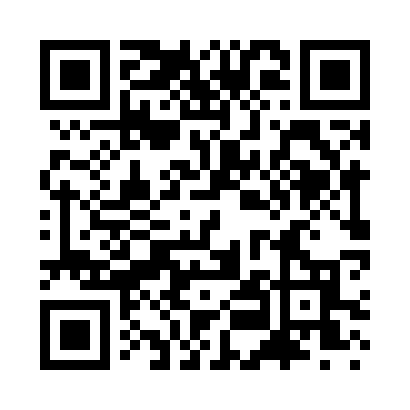 Prayer times for Eller Place, New Mexico, USAMon 1 Jul 2024 - Wed 31 Jul 2024High Latitude Method: Angle Based RulePrayer Calculation Method: Islamic Society of North AmericaAsar Calculation Method: ShafiPrayer times provided by https://www.salahtimes.comDateDayFajrSunriseDhuhrAsrMaghribIsha1Mon4:496:101:164:568:229:432Tue4:506:101:164:578:229:433Wed4:506:111:164:578:229:424Thu4:516:111:164:578:229:425Fri4:516:121:174:578:229:426Sat4:526:121:174:578:219:427Sun4:526:131:174:588:219:418Mon4:536:131:174:588:219:419Tue4:546:141:174:588:219:4010Wed4:546:141:174:588:219:4011Thu4:556:151:184:588:209:4012Fri4:566:151:184:588:209:3913Sat4:576:161:184:598:209:3914Sun4:576:161:184:598:199:3815Mon4:586:171:184:598:199:3716Tue4:596:171:184:598:189:3717Wed5:006:181:184:598:189:3618Thu5:016:191:184:598:179:3619Fri5:016:191:184:598:179:3520Sat5:026:201:184:598:169:3421Sun5:036:211:184:598:169:3322Mon5:046:211:184:598:159:3323Tue5:056:221:184:598:159:3224Wed5:066:221:184:598:149:3125Thu5:066:231:184:598:139:3026Fri5:076:241:184:598:139:2927Sat5:086:241:184:598:129:2828Sun5:096:251:184:598:119:2729Mon5:106:261:184:598:119:2630Tue5:116:261:184:598:109:2531Wed5:126:271:184:598:099:24